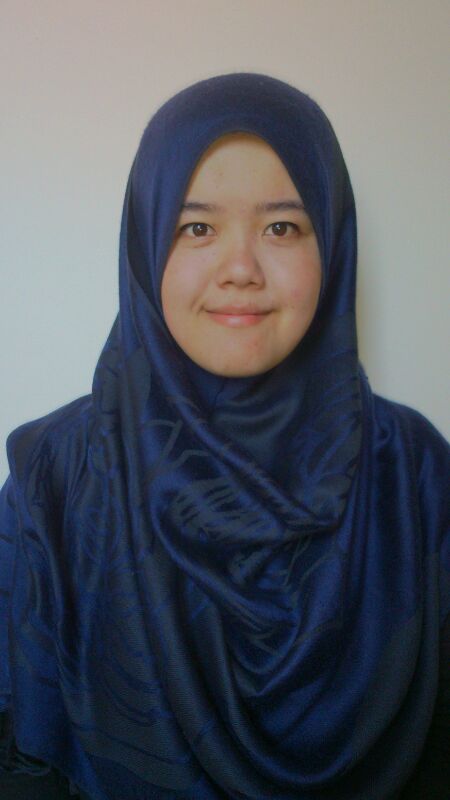 NORSHAKIREEN BINTI KHAIRUL SHAHROMPERSONAL PARTICULARSACADEMIC ACHIEVEMENTCURICULAR ACTIVITIESSKILLSWORKING EXPERIENCE Name :Norshakireen binti Khairul ShahromFaculty :Faculty of Applied ScienceStudent ID :2010448462Program :Diploma In SciencePassport/Mycard No. :920301-06-5206Telephone No. (House)064778231Cell-phone :013-6436026Emaillilibunga57@yahoo.comDate of Birth1 March 1992Age22 years oldGenderFemaleNationalityMalaysianReligionIslamRacesMalayAddressA 94 Felda Bukit Jalor, 73200 Gemencheh, Negeri Sembilan.DescriptionGradeYear Involved1Universiti Teknologi MARA, (UiTM)Diploma In Science2.932010-20132Sekolah Menengah Kebangsaan Jengka 21,Pahang.Sijil Pelajaran Malaysia (SPM)4A,2B,3C20093Sekolah Menengah Kebangsaan Jengka 21, PahangPenilaian Menengah Rendah7A, 1B2007ActivityYear Involved1Latihan Intensif Bakal Komander  Badan Beruniform UiTM Pahang20102Jambori Tahunan Komander Kesatria UiTM Malaysia20123Pemimpin Minggu Destini Siswa (PMDS)2011-20134Orienteering Peringkat IPTA & IPTS20125.Kursus Bina Negara Asas (BTN)20116.Kursus Tali Tinggi dan Menyelamat peringkat belia2011DescriptionDetails1Computer skillsMicrosoft WordsMicrosoft pointMicrosoft ExcellPhotoscape2LanguageEnglish (Spoken=6/10, Written=8/10)Malay (Fluent)3Personal skillsHighly adaptable to new environments, fast leaner,quick at handling new and unfamiliar situations.Able to communicate with others.Wiling  to work in shift hours and travelling.Recognize the value of teamwork and team spirit. Able to cooperate and work well with others. Committed to career and independent.Active and adventure person4LicenceDB2CompanyPositionSkillYear involved1TDK Lambda , SenaiOperatorAble to work in one teams, fast learner and ability to work with active condition.2013-2014